The Lord’s Supper The Lord be with you. And also with youLift up your hearts. We lift them up to the LordLet us give thanks to the Lord our God. It is right to give our thanks and praise.Words of Institution, Prayer, Distribution of the Bread and the CupCome forward and gather around the table in groups of 8-10.   Hymn   202          “An Upper Room Did Our Lord Prepare”  Tenebrae ServiceOur service continues as we recall the events of Jesus arrest, trial, and crucifixion, according to the Gospel of Matthew.Draping the CrossMusical Offering							     Hugh SungHearing the Scripture - Matthew 26:31-35 Voice 1:  "Tonight all of you will desert me," Jesus told them. "For the Scriptures say, 'God will strike the Shepherd, and the sheep of the flock will be scattered.'  32 But after I have been raised from the dead, I will go ahead of you to  and meet you there." Voice 2:   Peter declared, "Even if everyone else deserts you, I never will."Voice 1:  "Peter," Jesus replied, "the truth is, this very night, before the rooster crows, you will deny me three times."Voice 2:  "No!" Peter insisted. "Not even if I have to die with you! I will never deny you!" And all the other disciples vowed the same.Hymn 209    “My Song is Love Unknown” v. 1,2 5Hearing the Scripture - Matthew 27: 1-2, 15-16, 21-26Voice 3:  When morning came, all the chief priests and the elders of the people conferred together against Jesus in order to bring about his death.  They bound him, led him away, and handed him over to Pilate the governor.  Voice 4:   Now at the festival the governor was accustomed to release a prisoner for the crowd, anyone whom they wanted.   At that time, they had a notorious prisoner, called Jesus Barabbas.  The governor said to them, "Which of the two do you want me to release for you?" And they said, "Barabbas."   Voice 3:   Pilate said to them, "Then what should I do with Jesus who is called the Messiah?" All of them said, "Let him be crucified!"  Then he asked, "Why, what evil has he done?" But they shouted all the more, "Let him be crucified!"  So when Pilate saw that he could do nothing, but rather that a riot was beginning, he took some water and washed his hands before the crowd, saying, "I am innocent of this man's blood; see to it yourselves."  25 Voice 4:  Then the people as a whole answered, "His blood be on us and on our children!"  26 So he released Barabbas for them; and after flogging Jesus, he handed him over to be crucified.Pastoral Prayer and the Lord’s PrayerSong of Response Taize Chant 471        “O Lord, Hear My Prayer”Hearing the Scripture - Matthew 27: 28-31,38Voice 5:  Then the soldiers of the governor took Jesus into the governor's headquarters, and they gathered the whole cohort around him. They stripped him and put a scarlet robe on him, and after twisting some thorns into a crown, they put it on his head. They put a reed in his right hand and knelt before him and mocked him, saying, "Hail, King of the Jews!"  30 They spat on him, and took the reed and struck him on the head.  31 After mocking him, they stripped him of the robe and put his own clothes on him. Then they led him away to crucify him.  Voice 6:  Two bandits were crucified with him, one on his right and one on his left.  39 Those who passed by derided him, shaking their heads  40 and saying, "You who would destroy the temple and build it in three days, save yourself! If you are the Son of God, come down from the cross."Voice 5:  In the same way the chief priests also, along with the scribes and elders, were mocking him, saying,  42 "He saved others; he cannot save himself. He is the King of Israel; let him come down from the cross now, and we will believe in him.  43 He trusts in God; let God deliver him now, if he wants to; for he said, 'I am God's Son.'"  44 The bandits who were crucified with him also taunted him in the same way.Voice 6:  From noon on, darkness came over the whole land until three in the afternoon.  And about three o'clock Jesus cried with a loud voice, "Eli, Eli, lema sabachthani?" that is, "My God, my God, why have you forsaken me?"Voice 5: When some of the bystanders heard it, they said, "This man is calling for Elijah."  48 At once one of them ran and got a sponge, filled it with sour wine, put it on a stick, and gave it to him to drink.  49 But the others said, "Wait, let us see whether Elijah will come to save him."  Voice 6: Then Jesus cried again with a loud voice and breathed his last.Choral Anthem          “Psalm 22”	      composed and arranged by Hugh SungObservation of SilenceMeditation								Dr. Mueller-BoltonObservation of SilenceHymn 215    “What Wondrous Love Is This” v. 1-3Observation of SilenceSolo - “Were You There?”  Shari Bethman-BjellquistWe depart in silence.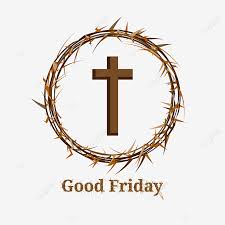 Frenchtown Presbyterian Church Good FridayApril 7, 2023, 7:00 p.m.    The Lord’s Supper & Tenebrae ServiceThis evening we are following the events of Jesus’ passion as it is passed on to us from the Gospel of Matthew.  The Last Supper was the celebration of the Passover Meal for Jesus and the disciples.  We know from the letter to the Corinthians that the early Christians celebrated the Lord's Supper in connection with a common meal, using the bread and cup already on the table to remember the body of the Risen Lord. Many modern Christians are rediscovering that the Lord’s Supper takes on special meaning when celebrated intimately, as if around the table of fellowship, returning to where it began.Gathering  Quietly find a place to sit and spend some time in prayer before the service.PreludeInvocationBidding Song   Taize Chant 466     “Come and Fill Our Hearts” Come and fill our hearts with your peace,You alone, O Lord are holy.Come and fill our hearts with your peace, Alleluia!"Prayer of Confession   Hearing the Scripture – Matthew 26:17-19, 26-29